Evaluating the War of 1812The War of 1812 is sometimes referred to as the Second War of Independence. How is the War of 1812 similar to the American Revolution that began in 1775? How did the War of 1812 change Americans' understanding of themselves and their place in the world?Your answer must be in the form of a brief constructed response. You need a topic sentence with a claim. You need two arguments or main points for each question. Each should have at least two examples, evidence, facts, or quotes that support your thoughts.  Finally, you need a conclusion that that refers back to your topic sentence and also makes a deeper connection to history or the present day.Use complete sentences. Remember to be specific and detailed.  Also, do not use any personal pronouns (I, me, my mine, you, etc.).  Write in pen or typed (no more than 12-14 font size).__________________________________________________________________________________________________________________________________________________________________________________________________________________________________________________________________________________________________________________________________________________________________________________________________________________________________________________________________________________________________________________________________________________________________________________________________________________________________________________________________________________________________________________________________________________________________________________________________________________________________________________________________________________________________________________________________________________________________________________________________________________________________________________________________________________________________________________________________________________________________________________________________________________________The War of 1812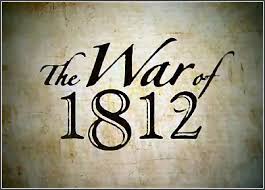 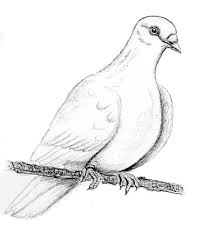 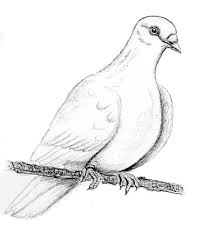 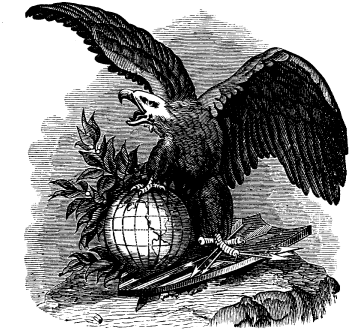 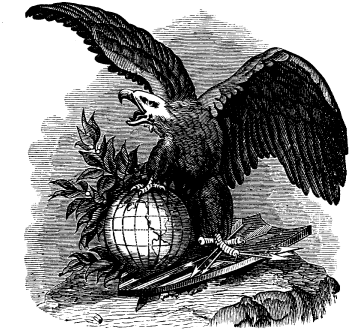 